Letter Flash CardsUse letter flash cards.  Set the timer for 1 minute.  Flash the card to a student.  If the student says the letter correctly in about 1 second, that student gets the card.  If the student says the incorrect letter or takes more than 1 second, go to the next student.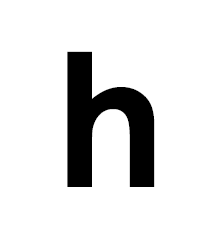 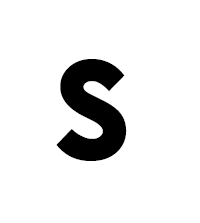 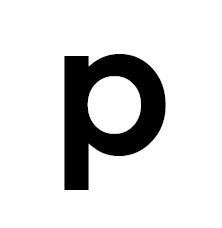 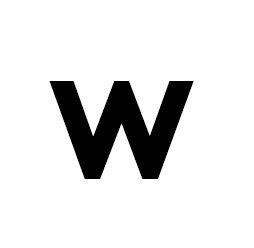 